Πρόσκληση σε Εκπαιδευτική ΕκδήλωσηΤο Πανεπιστήμιο Ιωαννίνων και το Επιστημονικό και Τεχνολογικό Πάρκο Ηπείρου στο πλαίσιο του έργου «Μονάδες Αριστείας Ελεύθερου Λογισμικού / Λογισμικού ΑνοικτούΚώδικα (ΕΛ/ΛΑΚ)» του Επιχειρησιακού Προγράμματος «Ψηφιακή Σύγκλση» / ΆξοναςΠροτεραιότητας: ΤΠΕ και Βελτίωση της Ποιότητας Ζωής/ Ειδικός Στόχος: Βελτίωση της καθημερινής ζωής μέσω ΤΠΕ – Ισότιμη συμμετοχή των πολιτών στην Ψηφιακή Ελλάδα,προσκαλεί την εκπαιδευτική κοινότητα της Β΄θμιας και τους μαθητές Γ΄ Γυμνασίου σε εκπαιδευτική εκδήλωση στο Επιστημονικό και Τεχνολογικό Πάρκο Ηπείρου,την Τετάρτη 29 Απριλίου 2015 και ώρα 12.00-14.00.Το έργο «Μονάδες Αριστείας» υλοποιείται από τη Μονάδα Βιοϊατρικής Τεχνολογίας και Ευφυών Πληροφοριακών Συστημάτων, Τμήμα Μηχανικών Επιστήμης Υλικών, Πανεπιστήμιο Ιωαννίνων με Επιστημονικά Υπεύθυνο τον Καθηγητή Δημήτριο Ι. Φωτιάδη.Η Μονάδα Αριστείας ΕΛ/ΛΑΚ Ιωαννίνων έχει ως στόχο να εισάγει τους συμμετέχοντες στις εφαρμογές ΕΛ/ΛΑΚ, να τους δώσει τη δυνατότητα να χρησιμοποιήσουν και να αναπτύξουν εφαρμογές ΕΛ/ΛΑΚ.Ομάδα Έργου ΕΛ/ΛΑΚΜανής Γιώργος, Επίκουρος Καθηγητής Μηχ. Η/Υ & Πληροφορικής Πανεπιστημίου Ιωαννίνων, Εκπαιδευτής-Team LeaderΠαππάς Ιωάννης, Μηχ. Η/Υ (MSc)Βόγκλης Απόστολος, Μηχ. Η/Υ Υποψήφιος (MSc)Καραβασίλης Βασίλειος, Μηχ. Η/Υ Υποψήφιος Διδάκτορας Κούτλας Αναστάσιος, Δρ. Μηχ. Η/Υ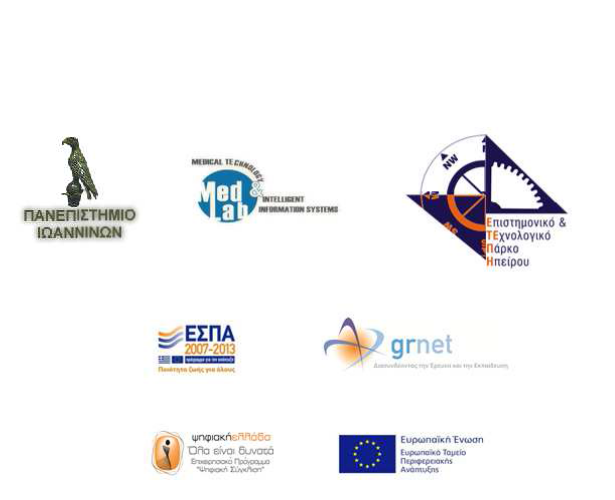 